 WA Scholarship Application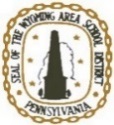 Cover Page – Class of 2023 Applications must be submitted to Mrs. Rabel by: Wednesday, January 11, 2023 by 2:30 pm. All information listed on this application will be held in the strictest CONFIDENCE. Print and submit to Mrs. Rabel a hard copy of the completed application with all required essays, recommendations, acceptance letter, resume & addendums. You must also submit a hard copy of this cover page to Mrs. Rabel only.  For each application: Submit your application, resume, letter of acceptance, a recommendation, essays & any required pages, clipped separately for each application, to Mrs. Rabel to be sent to the donors.   * Indicates new scholarships this year.CHECK SECOND PAGE FOR ADDITIONAL SCHOLARSHIPS!Indicate the scholarship(s) you are applying for with an X in the box: Continues on NEXT PAGE!Waiver: Please read and sign below-I understand that any money realized from the Wyoming Area Scholarship Program is expected to be used for any post high school education expenses to include: deposit to hold a seat/tuition, books, computer, school food plan; anything directly related to post high school educational expenses. Recipients are expected to comply with the donors stated uses for the funds if noted in their descriptions.Each scholarship applicant must have a transcript/testing results release of information form on file with Mrs. Rabel. Most of the donors request a transcript to use in the selection process. My Transcript/Testing Results Release of Information Form is on file with Mrs. Rabel.STUDENT_____________________________________________ DATE______________PARENT_______________________________________________ DATE______________Gail A. Abromovage Memorial ScholarshipBobby Acacio Arts & Science Scholarship  Samuel Agolino Memorial ScholarshipAnthony & Eleanor Angeli Memorial ScholarshipMaureen McHugh Aritz Women’s Business Memorial 
ScholarshipFriends of Jim Belles Memorial Scholarship *Richard G. Belza Memorial ScholarshipKelley Best Biagioli and James Biagioli ScholarshipJohn Jude Bolin Memorial ScholarshipJohn “Beno” Borzell Memorial ScholarshipThe Inspiration “Lizzie” Breznay ScholarshipJacob J. Busch Memorial Scholarship  John B. Campbell Memorial-Exeter Lions ScholarshipJames & Rosemary Campenni Memorial ScholarshipClaire H. Carr Memorial ScholarshipConcetta & David Carey Sr. Memorial Scholarship Matthew Chipolis Memorial ScholarshipStephen J. Chipolis Memorial ScholarshipMayor Joseph F. Coyne Memorial Scholarship  Sarah J. Dymond Elementary School ScholarshipDonald & Barbara Eifert Machine Shop ScholarshipExeter American Legion – Adam Kalmanowicz Post 833
 Scholarship (Must Hand in Commitment Papers to Guidance)Exeter VFW Post #6518 Military Service Award (Complete Exeter VFW Addendum also.)Faith Over Fear Scholarship by DeLucca FamilyFallen Warrior Memorial ScholarshipDonald Fetsko Memorial ScholarshipBarry P. Finn Memorial Scholarship  Atty. Charles J. Giacometti Memorial ScholarshipHarry J. Giacometti Memorial ScholarshipStephanie Godri-Johnston Memorial ScholarshipDave Graboski Memorial ScholarshipGreater Pittston Chamber of Commerce ScholarshipGreater Pittston Chamber of Commerce Women’s 
Network ScholarshipGreater Pittston Friendly Sons of St. Patrick Annual Scholarship(Separate Application- See Guidance) Andrew A. Griglock Memorial ScholarshipJohn A. Hetro Memorial Scholarship  *Leonard C. Insalaco II Memorial Scholarship (Additional page – Insalaco Addendum with your application)Larinda Kaufer Family ScholarshipThomas & Patricia Kearns Drama ScholarshipMark J. Kleback Outstanding Thespian Award 
(Additional page – Kleback Addendum with your application)Sgt. Donald F. Lasota, Jr. Honorary Military   ScholarshipCarl C. Luchetti Jr. Memorial ScholarshipMarrone-Cristin Foundation Award     Dolores McHugh Boys & Girls Basketball Memorial 
ScholarshipDr. Joseph A. Miller Scholarship 
(Additional page – Dr. Miller Addendum.)Marc E. Minichello Memorial ScholarshipMoose Lodge #1207 Governor’s Award 
(Complete moose Award page only)Nelson Family Trust Scholarship  Nelson Family Trust STEM Education Scholarship  *Jonathan J. Nelson Realty Scholarship *Jamie Oliveri Memorial ScholarshipJohn C. Panuski Memorial Scholarship *M. Elaine Panzitta Memorial ScholarshipRobin Pelleschi Memorial Scholarship  *Michael L. Pesta Memorial UFCW FCU ScholarshipKathleen Keder Pitcavage Memorial ScholarshipPittston Hospital Class of 1982 Nursing/Health Care 
ScholarshipJoan and Leonard Pribula Scholarship*West Pittston Cherry Blossom ScholarshipWest Pittston HS Alumni AssociationWest Pittston American Legion Post #542  
1st Lt. Jeffery DePrimo Scholarship 
(Must Hand in Commitment Papers to Guidance office)Reliable Transportation ScholarshipJohn and Lola Rindgen Memorial ScholarshipRotary Club of Wyoming ScholarshipRutkoski Fencing/Merut Construction Scholarships  Anthony & Amelia Scalzo Memorial ScholarshipJames & Norma Serino Memorial ScholarshipJennifer A. Sidari, M.D. Memorial ScholarshipDevon Silva Memorial Scholarship  Mary Ann Skok Memorial ScholarshipStephen E. Sokach Memorial ScholarshipEric Speicher Jr Memorial ScholarshipJoseph Tomsak Memorial Scholarship   *Valley Lodge No. 499 Free & Accepted Masons Scholarship (Separate Application- See Guidance)VFW Post #396 Wyoming Scholarship 
(Must Hand in Commitment Papers to Guidance)Frank S. & Henrietta M. Viola Memorial Scholarship  *Warrior Pride Class of ’89 Scholarship 
(Complete WARRIOR PRIDE addendum.)Amanda Josephine Weed Memorial ScholarshipWest Pittston Community Ambulance Association ScholarshipWest Pittston Tomorrow ScholarshipWest Pittston Women’s Club ScholarshipWest Wyoming American Legion Post #904 Scholarship (Must Hand Commitment Papers to Guidance.)David J. Williams III Memorial Scholarship “The WARRIOR Award”Wyoming Area Boys & Girls Soccer ScholarshipWyoming Area Class of 1969Wyoming Area Class of 1970*Wyoming Area Faculty ScholarshipWyoming Area Key Club ScholarshipWyoming Area Kiwanis Scholarship 
(Complete Kiwanis Addendum also.)Wyoming Area Lady Warriors Basketball ScholarshipWyoming Area Student Council Jean Matys Memorial ScholarshipWyoming Area Warrior Wrestling Club ScholarshipWyoming Volunteer Hose Company #2 ScholarshipJosette Yakobitis Memorial Scholarship